История обновления встроенного ПО: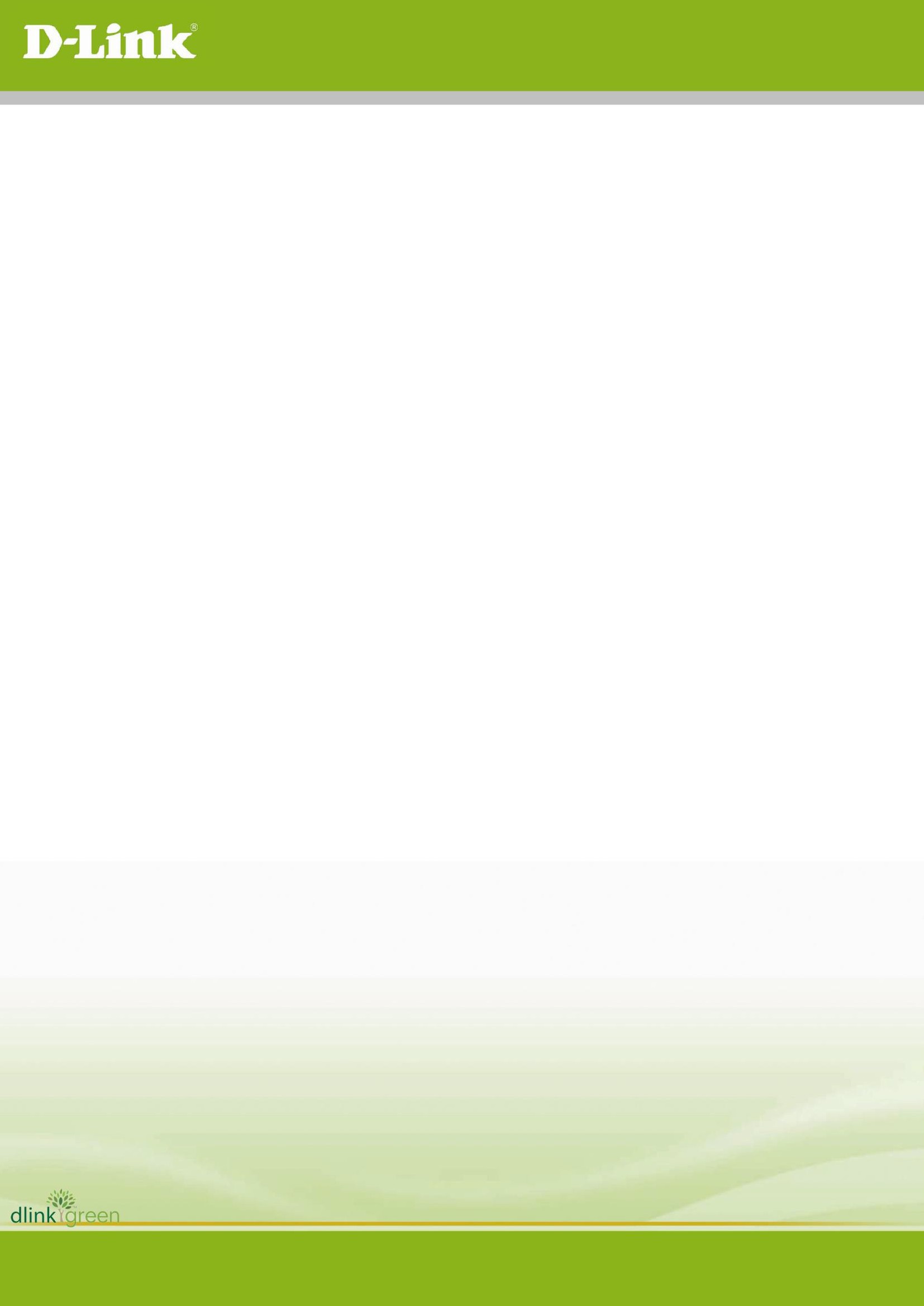 Добавленный функционал: 	Список улучшений: 	 V1.12.03Обновлен mydlink агент до версии 2.0.19-b73 для исправления проблем нестабильного удаленного соединения V1.11.08Обновлен mydlink агент до версии 2.0.19-b52Уменьшение фонового шумаЗащита от Brute Force атак V1.10.13Обновлен mydlink агент до версии 2.0.19-b36 V1.07_b1Обновлен mydlink агент до версии 2.0.18-b66V1.06_b6  1. Обновлен mydlink агент до версии 2.0.18-b62  2.Поддерживает Java 8 Update 31  V1.05_b5Обновлен mydlink агент 2.0.18-b13.V1.04_b11. Обновлен mydlink агент до версии 2.0.17-b62 для работы уведомлений с портала mydlink.V1.03_b8Обновлен mydlink агент до версии v2.0.17-b55.Поддерживает Windows 8.1 + Internet Explorer 11.Поддерживает Java 7 Update 51.FTP по умолчанию изменен в пассивный режим работы.WPS индикатор будет гореть 10 сек. после успешного соединения WPS.Время по умолчанию установлено 01.01.2014V1.02_b5Обновлен mydlink агент до версии v2.0.17-b28.Добавлена возможность настройки интервала отправки уведомлений на FTP/mail для обнаружения движения/звука.V1.01_b7Обновлен mydlink агент до версии v2.0.17-b06.Обновлен h.264 Activex до v1.0.0.12.Символы для задания имени пользователя 0-9, a-z, A-Z, “.”, “-“, “_”.Изменен максимальный размер видеоклипа до 3072Kbytes. V1.11.08Исправлена совместимость с браузером IE для Windows 10Улучшен механизм работы WPS индикатораДобавлено всплывающее сообщение при ошибке добавления учетных записейПоддерживает автоматическое создание папки FTP, если папка не существует на FTP сервереV1.10.13Исправлена ошибка при переключении режима День/НочьИсправлена проблема с созданием папки на FTP сервере для маршрутизатора Netgear R7000Исправлена работа CGI команды (/reset.cgi) для перезагрузки камерыОбновлены часовые пояса для некоторых регионов РоссииИсправлена проблема с подключением к беспроводным сетям со скрытым SSIDИсправлены ошибки с аудиоИсправлена проблема с некорректным уменьшением FPS в условиях низкой освещенностиV1.07_b1Исправлена ошибка в работе некоторых команд с портала mydlink в relay режимеV1.05_b5Исправлена проблема с NTP синхронизацией при использовании PPPoE и перезагрузки камерыИсправлена проблема с использованием специальных символов в настройках режима повторителя беспроводной сетиОбновлены настройки DDNSV1.03_b8SSL сертификат будет автоматически регенерироваться при первоначальной конфигурации/сбросе к заводским настройкамИзменены параметры сенсора для устранения мерцания изображенияИсправлены некоторые проблемы с повреждением кадровИсправлена проблема обработки событий с портала mydlinkV1.02_b5Исправлена проблема в работе расписания обнаружения движения/звукаИсправлена проблема с h.264 потоком на ios6.Исправлены проблемы в работе DHCP клиентаИсправлены проблемы с отображением OSD.Изменен порт NTP сервера на 123V1.01_b7Исправлена работа mydlink агента при подключении камеры по WPSИсправлена проблема с онлайн видео в браузерах Chrome/Firefox, если установлен кодек H.264 и битрейт 3МбитИсправлена проблема в работе mydlink уведомлений.Повышена стабильность системы при включенной отправке видеоклипов на E-mail/FTP .5.	Исправлена проблема в работе UPnP в связке с DIR-826L  6.	Исправлена ошибка невозможности включения mail/ftp если вначале включена функция обнаружения движения